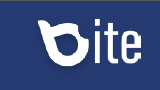 Beginning Monday, December 26, we will now offer the Bite App at all retail locations throughout Cooper. How it Works:Download the Bite by Sodexo App in your App StoreLink a credit card to your Bite WalletCashier will ring items in as normalWhen ready to pay, scan your code at the deviceEnjoy rewards for signing up, special birthday rewards and points for every transaction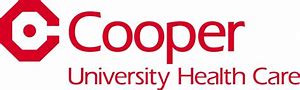 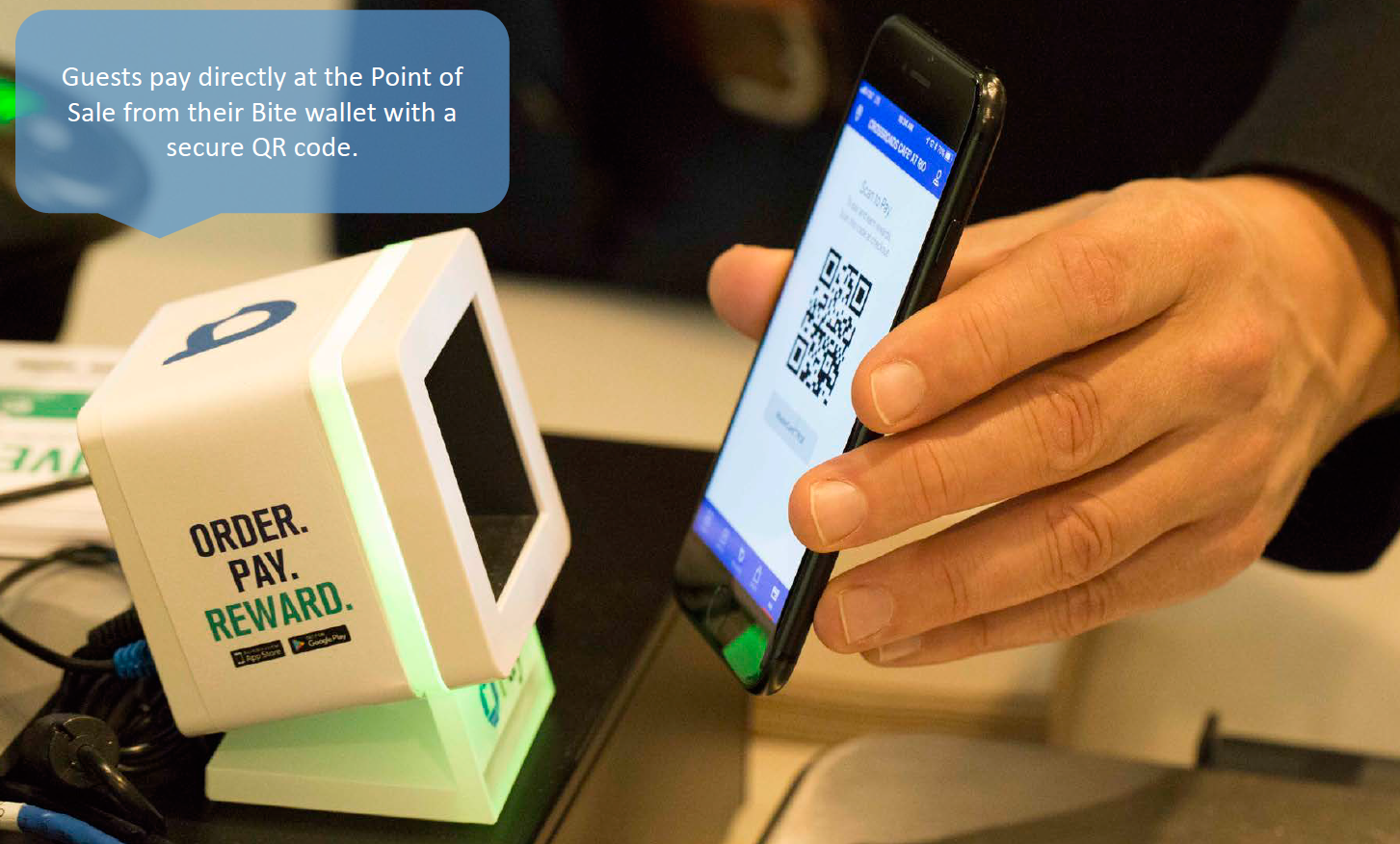 